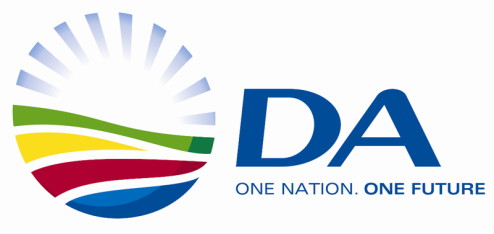 _______________________________________________________________________________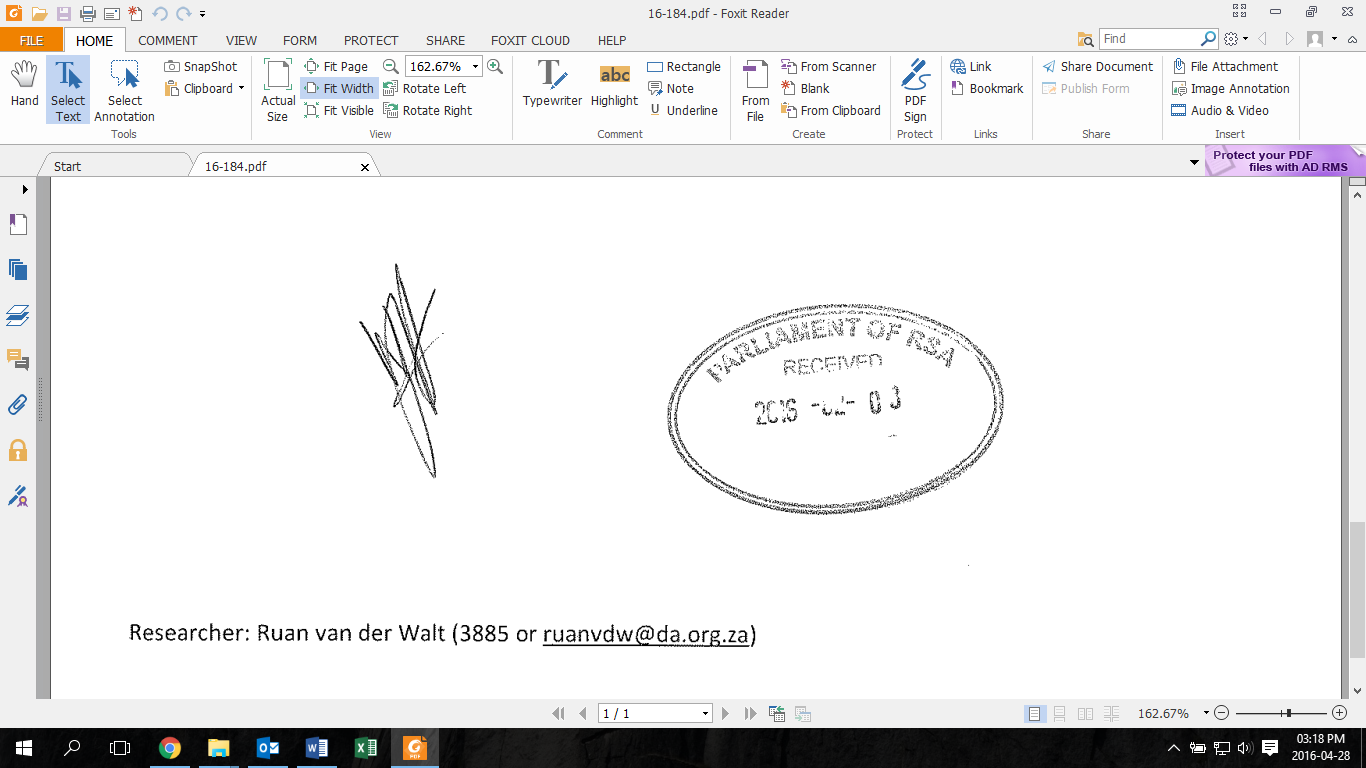 Internal Ref Number:Internal Ref Number:0528-2022Submission Date:Submission Date:30.08.202230.08.202230.08.2022Question Asked By:Question Asked By:Mr HS GumbiMr HS GumbiMr HS GumbiQuestion Asked To:Question Asked To:Minister of Agriculture, Land Reform and Rural DevelopmentMinister of Agriculture, Land Reform and Rural DevelopmentMinister of Agriculture, Land Reform and Rural DevelopmentQuestion:Question:Question:Question:Question:1. With reference to the land invasion at Buildfontein Farm on the D615 owned by the department of agriculture and land invasion, on the 8th March 2018, (a) whether she will confirm the department of Agriculture conducted a sight visit and confirmed that the same farm was under attack in another effort for a land invasion; (b) is the minister or department aware of this; (b) what actions did the minister take at this point to protect the property, if not, why not? With reference to the land invasion at Buildfontein Farm on the D615 owned by the department of agriculture and land invasion, on the 8th March 2018, (a) whether she will confirm the department of Agriculture conducted a sight visit and confirmed that the same farm was under attack in another effort for a land invasion; (b) is the minister or department aware of this; (b) what actions did the minister take at this point to protect the property, if not, why not? With reference to the land invasion at Buildfontein Farm on the D615 owned by the department of agriculture and land invasion, on the 8th March 2018, (a) whether she will confirm the department of Agriculture conducted a sight visit and confirmed that the same farm was under attack in another effort for a land invasion; (b) is the minister or department aware of this; (b) what actions did the minister take at this point to protect the property, if not, why not? With reference to the land invasion at Buildfontein Farm on the D615 owned by the department of agriculture and land invasion, on the 8th March 2018, (a) whether she will confirm the department of Agriculture conducted a sight visit and confirmed that the same farm was under attack in another effort for a land invasion; (b) is the minister or department aware of this; (b) what actions did the minister take at this point to protect the property, if not, why not? 